Регламентвыбора родителями (законными представителями) обучающихся  Частного общеобразовательного учреждения средней общеобразовательной школы «ГЕУЛА» г. Пятигорска    модулей комплексного учебного курса    «Основы религиозных культур и светской этики»1. ВведениеСогласно решениям органов государственной власти Российской Федерации (поручение Президента РФ Д.А. Медведева от 2 августа 2009 г. № Пр-2009 и др.) в общеобразовательных учреждениях Российской Федерации введено преподавание комплексного учебного курса «Основы религиозных культур и светской этики» (далее — курс ОРКСЭ), состоящего из  шести  учебных модулей (далее — модули ОРКСЭ):«Основы православной культуры»,«Основы исламской культуры»,«Основы буддийской культуры»,«Основы иудейской культуры»,«Основы мировых религиозных культур»,«Основы светской этики».Принципиальной особенностью преподавания основ религиозных культур и светской этики в школе является ориентация содержания образования на запросы и потребности социокультурных групп в российском обществе. В связи с этим особую актуальность приобретает задача обеспечения в образовательном учреждении свободного, добровольного информированного выбора родителями (законными представителями) несовершеннолетнего школьника модуля для изучения их ребенком.С целью недопущения нарушений прав родителей (законных представителей) на выбор со стороны работников органов управления образованием, образовательных учреждений принятия решения о записи ребенка на изучение определенного модуля без согласия его родителей (законных представителей) не допускается. Представители школьной администрации, учителя, работники органов управления образованием ни в коем случае не должны выбирать за семью модуль курса для обучения, без учѐта мнения родителей учащегося определять, какой именно модуль будет изучать ребѐнок. Организация процедуры выбора в обязательном порядке должна включать участие органа самоуправления образовательного учреждения.Результаты выбора должны быть зафиксированы протоколами родительских собраний и заявлениями родителей о выборе определѐнного модуля для обучения своего ребенка» (Методические материалы для учителей и организаторов апробации комплексного учебного курса ОРКСЭ в субъектах РФ от 08.07.2011 г. № МД-883/03).С 2012 г. исключительное право на выбор родителями (законными представителями) несовершеннолетних обучающихся закреплено в Федеральном Законе от 29 декабря 2012 года № 273-ФЗ «Об образовании в Российской Федерации»:В целях формирования и развития личности в соответствии с семейными и общественными духовно-нравственными и социокультурными ценностями в основные образовательные программы могут быть включены, в том числе на основании требований соответствующих федеральных государственных образовательных стандартов, учебные предметы, курсы, дисциплины (модули), направленные на получение обучающимися знаний об основах духовно-нравственной культуры народов Российской Федерации, о нравственных принципах, об исторических и культурных традициях мировой религии (мировых религий), или альтернативные им учебные предметы, курсы, дисциплины (модули).Выбор одного из учебных предметов, курсов, дисциплин (модулей), включенных в основные общеобразовательные программы, осуществляется родителями (законными представителями) обучающихся» (ст. 87, ч. 1-2).Наряду с организацией в школах коллективного ознакомления родителей с образовательной программой, проведением специальных родительских собраний по выбору модулей ОРКСЭ может потребоваться индивидуальная работа,собеседование с отдельными семьями, родителями, особенно из числа тех, кто испытывает трудности в социальной адаптации. Порядок такой работы может быть определѐн органом самоуправления в школе с участием представителей родительского сообщества.Процедура выбораПредварительный этап. Информирование родителей (законных представителей) о содержании образования по курсу ОРКСЭ и праве осуществить свободный выбор модуля ОРКСЭ для изучения несовершеннолетним обучающимся.Организация выбора в школе должна быть рассматривается на заседании Управляющего совета школы.Приказом директора школы назначается ответственный за организацию работы по реализации курса ОРКСЭ.Не менее чем за неделю до даты проведения родительских собраний до родителей учащихся должна быть доведена Информация о преподавании в 4-х классах общеобразовательных учреждений комплексного учебного курса«Основы религиозных культур и светской этики (приложение № 1).Информация может быть передана родителям лично, через учащихся или дистанционно.Классные руководители должны проверить доведение информации до всех родителей (законных представителей) учащихся в своем классе. Одновременно следует выявить возможные вопросы, которые могут быть поставлены на родительских собраниях и не могут быть разъяснены непосредственно классным руководителем, возможные затруднения, проблемные ситуации, в случае их наличия с отдельными родителями.О таких проблемных ситуациях следует известить администрацию и по возможности подготовиться к ним, принять превентивные меры, в том числе предварительно пообщаться с родителями школьников, чтобы к проведению родительских собраний такие ситуации были максимально исключены.Следует особо указать на недопустимость при общении с родителями склонять их к какому-либо определенному выбору под любыми предлогами (удобство для школы, для класса, отсутствие возможностей обеспечить их  выбор, указания от управлений образования, отсутствие подготовленных учителей и др.). Такие действия недопустимы для всех работников образовательного учреждения, органов управления образования, любых иных лиц. Даже в случае просьб со стороны родителей «помочь с выбором»,«посоветовать» и т. п. такие предложения должны быть отклонены со ссылкой  на законодательство, устанавливающие исключительную ответственность родителей за выбор (см. выше), воспитание своих детей. В этом случае возможентолько один совет: ориентироваться на образ жизни, культуру, традиции, принятые в семье ребенка и его личные интересы.В отношении вопроса о возможности отказаться от изучения учебного курса (всех модулей) надо разъяснить, что решение о его преподавании вызвано широкой общественной потребностью и принято органами государственной власти. В связи с этим отказ от изучения не допускается.  Предлагаемый выбор позволяет учесть возможные запросы граждан, родительского  сообщества, поэтому отказ от изучения всех модулей курса ОРКСЭ не может быть обоснован рациональными аргументами.Основной этап. Проведение родительского собрания.Следует заранее определить даты проведения родительских собраний в классах, в которых запланировано преподавание, чтобы эти сведения можно было внести в текст информации для родителей (приложение № 1).На родительском собрании класса должны быть заранее приглашены и присутствовать: родители всех учащихся в классе;  представитель администрации (директор или заместитель директора); классный руководитель; педагог или педагоги, которые предполагаются в качестве учителей по модулям курса; представитель родительского комитета школы, Управляющего совета и др.; официальные представители соответствующих религиозных организаций, выразившие желание участвовать в собрании.Возможно проведение единого собрания родителей в нескольких (двух и более) классах с родителями всех учащихся по списку. В этом случае протоколы всѐ равно должны быть оформлены по каждому классу на основе заявлений родителей каждого класса.Вести собрание должен представитель администрации (директор, заместитель директора).Регламент родительского собрания рекомендуется построить по следующему плану:вводное выступление представителя администрации;представление родителям содержания образования. Должны быть представлены все модули комплексного курса вне зависимости от предполагаемого выбора родителей. В представлении родителям конфессиональных модулей могут принимать участие официальные представители соответствующих религиозных конфессий.Представление по каждому модулю может включать краткий рассказ о соответствующей религиозной традиции, образовательных и воспитательных задачах данного модуля, связи его содержания с содержанием других модулей комплексного курса. Следует отметить единую ценностную основу всего комплексного курса, ориентированную на культуру и традиции народов России,российскую культуру, российские гражданские ценности и нормы, веротерпимость, уважение мировоззренческих различий, национальных и культурных особенностей, достоинства личности в нашем обществе.представление ведущим собрания учителей, которые предполагаются в качестве преподавателей.ответы на вопросы родителей, уточнения.заполнение родителями личных заявлений (приложение 2). Бланки заявлений должны быть заготовлены заранее и розданы родителям на собрании. В заявлении должно быть вписано от руки родителями (законными представителями) (по крайней мере, одним из родителей): сокращенное название общеобразовательного учреждения; фамилия и инициалы директора; класс, в котором обучается их ребѐнок; фамилия и имя их ребѐнка; название выбранного модуля; дата; личная подпись (подписи) с расшифровкой.Допускается предварительный сбор заявлений на данных бланках от родителей, которые могут отсутствовать в период выбора по уважительным причинам. В этом случае классный руководитель должен получить бланки заявлений от ответственного за выбор в учреждении и передать их родителям заранее лично или через ребѐнка, пообщаться с родителями в случае, если у них есть вопросы по выбору, содержанию образования и другим темам, получить от них заполненный бланк, убедиться в правильности его заполнения и передать  его представителю администрации, ответственному за выбор, который должен сохранить его до подведения общих результатов. Ответственный представитель администрации при необходимости должен оказывать помощь классному руководителю в общении с родителями, ответах на их вопросы, решении возможных конфликтных ситуаций;сдача родителями заявлений классным руководителям, сверка ими числа заявлений по заранее подготовленному списку каждого класса.В случае отсутствия на собрании родителей отдельных учащихся необходимо связаться с ними и в кратчайшие сроки получить от них заявления. Оформление таких отдельных заявлений может быть проведено в администрации школы ответственным представителем администрации, который вместе с классными руководителями должен обеспечить сбор всех заявлений.Заключительный этап. Подведение итогов выбора, направление информации в органы управления образования.По каждому классу на основе данных выбора должен быть оформлен отдельный протокол родительского собрания класса (приложение 3).Данные по выбору в правом столбце должны быть даны в численной форме, с дублированием их в письменной форме в скобках.При отсутствии выбора одного или нескольких предметов (модулей) следует указать в соответствующей строке: 0 (ноль).Протокол должен быть подписан классным руководителем и председателем родительского комитета класса.В случае отсутствия родителей некоторых учащихся на собрании и получении от них заявления в более поздние сроки, в протокол могут быть внесены изменения или он может быть переоформлен. Это необходимо сделать до передачи данных в органы управления образования.Данные протоколов по каждому классу должны точно соответствовать числу и содержанию личных заявлений родителей в каждом классе.После сбора всех заявлений на собраниях и добора заявлений от отсутствовавших родителей в администрации оформляется лист сводной информации образовательного учреждения (приложение 4).Лист сводной информации подписывается руководителем (директором) образовательного учреждения и председателем родительского комитета образовательного учреждения, скрепляется печатью учреждения.В администрации школы по итогам каждого выбора сохраняются:заявления родителей с протоколами родительских собраний (оригиналы) по каждому классу;копия листа сводной информации.Приложение 1Информацияо преподавании в 4-х классахЧастного общеобразовательного учреждения средней общеобразовательной школы «ГЕУЛА» г. Пятигорскакомплексного учебного курса«Основы религиозных культур и светской этики»Уважаемые родители!Решением органов государственной власти с учетом образовательного запроса граждан России в 4-х классах общеобразовательных учреждений Российской Федерации введено преподавание комплексного учебного курса«Основы религиозных культур и светской этики», включающего шесть учебных модулей	по	выбору  семьи  школьника:	«Основы	православной	культуры»;«Основы исламской культуры»; «Основы буддийской культуры»; «Основы иудейской культуры»; «Основы мировых религиозных культур»; «Основы светской этики».Преподавание направлено на воспитание учащихся, формирование их мировоззрения и нравственной культуры. В связи с этим выбор для изучения школьником основ определенной религиозной культуры или мировых религиозных культур, основ светской этики согласно законодательству Российской Федерации осуществляется родителями (законными представителями) несовершеннолетнего учащегося, несущими по ответственность за его воспитание. При этом вы можете посоветоваться с ребѐнком и учесть его личное мнение.Преподавать все модули, в том числе по основам религиозным культурам, будут школьные учителя, получившие соответствующую подготовку.Для осуществления выбора необходимо личное присутствие (возможно одного из родителей) на родительском собрании и заполнение заявления, которым будет письменно зафиксирован ваш выбор.На родительском собрании вам будет представлено содержание каждого из указанных модулей комплексного учебного курса, вы сможете получить ответы на вопросы от представителей администрации школы, педагогов, представителей соответствующих религиозных организаций.Присутствие на собрании, по крайней мере, одного из родителей, и заполнение личного заявления — обязательно.Отказ от изучения любого из шести модулей комплексного курса не допускается и рассматривается как препятствование получению ребѐнком общего образования в соответствии с законодательством Российской Федерации.Дата, место, время родительского собрания:   	С уважением, администрация ЧОУ СОШ «Геула»Приложение 2Директору ЧОУ СОШ «Геула»                       Р.Н. Шалумовой проживающих (его)  по адресузаявление.Мы, родители (законные представители)  учащегося _ 	« 	_» класса ЧОУ СОШ «Геула»			(Ф.И.ребенка), из предлагаемых на выбор модулей комплексного учебного курса«Основы религиозных культур и светской этики»:«Основы православной культуры»,«Основы исламской культуры»,«Основы буддийской культуры»,«Основы иудейской культуры»«Основы мировых религиозных культур»,«Основы светской этики»выбираем для своего ребѐнка изучение модуля:Дата «_    » 	20 	г. 	(Ф.И.О.)  	(подпись) 	(Ф.И.О.)  	(подпись)Приложение 3Протокол родительского собрания 3 классаЧастного общеобразовательного учреждения средней общеобразовательной школы «ГЕУЛА»г. Пятигорска (образовательное учреждение)Результаты выбора родителями (законными представителями) учащихся 3 класса модулей комплексного курса «Основы религиозных культур и светской этики»:Дата «_    » 	20 	г.Классный руководитель 	(Ф.И.О.) 	(подпись)Председатель родительского комитета класса 	(Ф.И.О.) 	(подпись)Приложение 4Лист сводной информациио результатах выбора родителями (законными представителями) учащихся модулей комплексного учебного курса«Основы религиозных культур и светской этики».«_   » 	20 	г.Директор ЧОУ СОШ «Геула»	Р. Н. Шалумова 	(Ф.И.О.) 	(подпись) Председатель родительского комитета 	(Ф.И.О.) 	(подпись) М.П.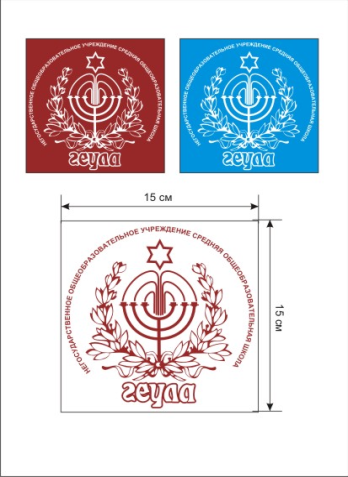 Частное общеобразовательное учреждение средняя общеобразовательная школа «ГЕУЛА»Россия, Ставропольский край, г. Пятигорск ,     357500, ул. 1 Линия, 42,тел/fax.:(8793) 31-12-06, учительская- 31-24-99, электронная  почта nougeula@mail.ruНазвание модуляЧисло учащихся (число цифрами и письменно)Основы православной культурыОсновы исламской культурыОсновы буддийской культурыОсновы иудейской культурыОсновы мировых религиозных культурОсновы светской этикиОбразовательное учреждениеЧастное общеобразовательное учреждение средняя общеобразовательная школа «ГЕУЛА»Название модуляЧисло учащихся (число цифрами и письменно)Основы православной культурыОсновы исламской культурыОсновы буддийской культурыОсновы иудейской культурыОсновы мировых религиозных культурОсновы светской этики